Publicado en Ferrol el 21/04/2023 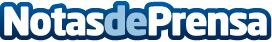 LHH analiza en Ferrol el caso de éxito del proyecto de reindustrialización de As SomozasEl acto ha contado con la presencia de Elena Mancha, Directora Xeral de Relacións Laborais de la Xunta de Galicia, y representantes de los principales sindicatosDatos de contacto:Adecco+34914325630Nota de prensa publicada en: https://www.notasdeprensa.es/lhh-analiza-en-ferrol-el-caso-de-exito-del Categorias: Nacional Galicia Recursos humanos Sector Marítimo Otras Industrias http://www.notasdeprensa.es